The Paint Condominium, Blue Tower, Room 508, 5th Floor, 32/144 Ngamwongwan 22, Bangkhen District, Nonthaburi 11000, Bangkok, Thailand.Telephone: +66 849160140.Email: tmarsoe@gmail.comSkype: thinmarsoe.Nationality: Myanmar.Languages: Burmese, English, Japanese (fair) & Thai (fair).Date of Birth: 09 July 1981.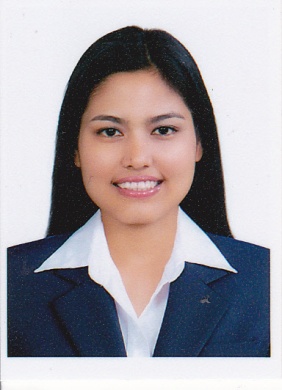 Thin Mar Soe – MaureenICT Collaboration Specialist @ MBDS (Mekong Basin Disease Surveillance)Professional ProfileAn Energetic, committed and Ambitious young VB.NET Programmer, intermediate level Office/Database Administrator and also an experienced interpreter/translator with intensive academic trainings in developing software project solutions and web applications, who possesses self-discipline and the ability to work with the minimum of supervision and also be able to work alongside other talented IT Professionals in creating websites to the very highest standards.Having gained technical and office/database administrative knowledge/experience during my previous jobs and intensive Master degree study with exposure to software development tools and database skills like MS SQL Server 2005 and MS Access. Including carrying out straightforward graphic designs using Adobe Suite like Photoshop and Illustrator plus software testing/compiling following existing Object-Oriented Programming methodology set by senior technical staff at Assumption University Bangkok, Thailand.Right now I am actively seeking an entry level ICT position with an exciting organization/company and also an opportunity to be integrated into the organization/company’s ICT Development Team, where I will be able to learn and simultaneously share my own experience for the general advancement of the organization/company’s software development projects and internet online business.Core competencies include: VB.NET, User Interface Design/ Graphic Design/ Testing, Debugging & Documentation/ Database management & design/ Blogging/ Web Content Management (WordPress)/ Basic Networking/ Microsoft Office Suite and Client Relations.Online Social multimedia Platforms/ YouTube/SEO & Google/Bing Webmaster Tools/ Debugging Software*Firebug/ and Web analytics plus interpretation & translation (Burmese-English).Technical Skills (Languages and Development Tools)Languages: Basic HTML, Basic CSS, Basic JavaScript, Basic JQuery, VB.NET, UML, Basic PHP, and Basic SQL.Environments: Microsoft Visual Studio 2008/10, Macromedia Dreamweaver, VisualSVN Server and MS Visio.RDBMS: MS Access & MS SQL Server 2005.Platforms: Windows XP, Windows 7, Windows Server 2003, WordPress CMS.Graphic Tools: Adobe Creative Suite CS 5, PowerPoint, Excel, Pixlr Editor, GIMP, Photography: Adobe Photoshop Lightroom 4.Typing Speed: 50 words per minutes.*Interpretation & Translation skills (Burmese-English).Professional ExperienceMekong Basin Disease Surveillance (MBDS Foundation Secretariat)ICT Collaboration Specialist 						   Sep 2012 – Present timeDuties & Responsibilities include:Attend and demonstrate MS Software applications in workshops, seminars, and conferences and get development partners actively involved in MBDS Foundation activities.Analyze and resolve technical issues that have the potential to jeopardize performance and deploy InSTEDD’s technology tools.Support MBDS Secretariat under the leadership of the Regional ICT Coordinator in accessing InSTEDD’s technology tools, usability and requirements and assist in pilot testing, deployment, and follow-up actions.Assist with technical preparation for events relevant to the ICT action plans.Collaborate and share of MBDS cross-border information and develop regular newsletter (monthly basis).Check and update MBDS website regularly and upload Cross-border disease reports in timely manner.Review, maintain, and report project performance and milestones on the development and implementation of technical collaboration projects.Prepare presentations for MBDS workshops and meetings.Responsible for MBDS’s multimedia sources (include prepare meeting documents & CDs or DVDs) and assist in MBDS Coordinating Office tasks.General Assignments by MBDS Coordinators.Bangkok International Hospital – Bangkok, ThailandMedical Interpreter/Translator 					          Jan 2008 – Aug 2012Assumption University (ABAC) – Bangkok, ThailandTeaching Assistant 							       Sept 2007 – Dec 2007Pun Hlaing International Hospital (PHIH) – Yangon, MyanmarUnit Secretary 							         Dec 2006 – Jan 2007Myanmar Information Technology (MIT) Co., Ltd. – Yangon, MyanmarVB.NET Programmer 							          Jan 2000 – Feb 2001Education and TrainingJan 2007 - Aug 2011	M.S.I.T Master of Science in Information Technology.-Graduated.Specialization: ICTAssumption University (ABAC) – Bangkok, Thailand.Dec 2002-Mar 2005	Bachelor of Arts (Japanese Language). – Graduated.Specialization: Japanese LanguageUniversity of Foreign Language – Yangon, Myanmar.Feb 2001-Oct 2003	Bachelor of Computer Science. – Graduated.Specialization: Computing StudiesUniversity of Computer Studies – Yangon, Myanmar.TRAINING CERTIFICATIONS:Dec 2002 – Feb 2003   Certificate in Japanese Language Proficiency Test Level 3.Dec 2004 – Feb 2005   Certificate in Japanese Language Proficiency Test Level 2.Oct 2008-Oct 2008	Certificate in Human Rights & Catholic Social Teaching Workshop.Reference:Referees: Available on request. Expected Monthly Salary: Negotiable.Work Availability: Immediately.Relocation & Travel: Available.